BONFIELD PUBLIC LIBRARY                                                                                                   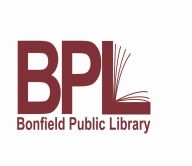 Policy Title:	Workplace Violence and Harassment Policy          Policy Number:       2012-29                  Policy Approval Date:  September 10, 2012                                       Policy Review Date: November 7, 20161.	POLICY STATEMENT	It is the policy of the Bonfield Public Library to maintain a working environment free from all forms of 	harassment. Any form of harassment committed by or against any Bonfield Public Library employee, 	volunteer or library patron will not be tolerated. Those violating this practice shall be subject to 	disciplinary action up to and including termination of employment and/or loss of library privileges.2.	PROCEDURE IN EVENT OF HARASSMENT	If an employee/volunteer feels he/she has been subjected to any form of harassment, the 	employee/volunteer 	should firmly and clearly tell that person engaging in the harassing conduct that 	it is unwelcome, offensive and should stop at once. The employee/volunteer wishing to make a formal 	complaint may do so by submitting a detailed written complaint of the event including dates, times, 	locations, witnesses and any relevant documentation to the Chief Executive Officer of the 	Bonfield Public Library. In the event that the Chief Executive Officer is involved in the harassment 	the report should be made to the Chair of the Bonfield Public Library Board or the Vice Chair. That 	person will take the necessary steps to initiate an investigation of the harassment claim. 3.	VIOLENCE 	Library employee/volunteer faced with an urgent situation involving violent behaviour or threats of 	violence, where there is reasonable belief that the safety individuals may be threatened, should 	contact the police immediately by calling 911, pressing the panic button and/or taking any other 	appropriate action. At no time should an employee/volunteer physically attempt to deal with a 	potentially harmful situation.4.	FINDINGS AND RECOMMENDATIONS	When the investigation is complete the investigator will submit a written document to all affected 	parties summarizing the findings and conclusions and will recommend corrective action if appropriate.Relevant Legislation: Ministry of Labour Bill 168, Occupational Health and Safety Amendment Act (Violence and Harassment in the Workplace) 